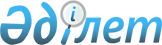 О внесении изменений и дополнений в постановление Правления Национального Банка Республики Казахстан от 3 июня 2002 года № 211 "Об утверждении Инструкции о требованиях к методике расчета страховых резервов страховых (перестраховочных) организаций Республики Казахстан"
					
			Утративший силу
			
			
		
					Постановление Правления Агентства Республики Казахстан по регулированию и надзору финансового рынка и финансовых организаций от 15 апреля 2006 года № 103. Зарегистрировано в Министерстве юстиции Республики Казахстан 12 мая 2006 года № 4227. Утратило силу постановлением Правления Агентства Республики Казахстан по регулированию и надзору финансового рынка и финансовых организаций от 30 апреля 2010 года № 61.

      Сноска. Утратило силу постановлением Правления Агентства РК по регулированию и надзору финансового рынка и финансовых организаций от 30.04.2010 № 61 (вводится в действие с 01.01.2011).      В целях совершенствования нормативных правовых актов, регулирующих актуарную деятельность на страховом рынке, Правление Агентства Республики Казахстан по регулированию и надзору финансового рынка и финансовых организаций (далее - Агентство)  ПОСТАНОВЛЯЕТ: 

      1. Внести в  постановление Правления Национального Банка Республики Казахстан от 3 июня 2002 года N 211 "Об утверждении Инструкции о требованиях к методике расчета страховых резервов страховых (перестраховочных) организаций Республики Казахстан" (зарегистрированное в Реестре государственной регистрации нормативных правовых актов под N 1921, с изменениями и дополнениями, внесенными  постановлением Правления Национального Банка Республики Казахстан от 6 декабря 2003 года N 433, зарегистрированным в Реестре государственной регистрации нормативных правовых актов под N 2634,  постановлением Правления Агентства от 26 марта 2005 года N 101, зарегистрированным в Реестре государственной регистрации нормативных правовых актов под N 3594), следующие изменения и дополнения: 

      в  Инструкции о требованиях к методике расчета страховых резервов страховых (перестраховочных) организаций Республики Казахстан, утвержденной указанным постановлением: 

      преамбулу изложить в следующей редакции: 

      "Настоящая Инструкция о требованиях к методике расчета страховых резервов страховых (перестраховочных) организаций Республики Казахстан (далее - Инструкция) разработана в соответствии с пунктом 8  статьи 46 и пунктом 3  статьи 47 Закона Республики Казахстан "О страховой деятельности" и определяет структуру страховых резервов для страховых (перестраховочных) организаций и требования к методике расчета страховых резервов, в том числе расчета доли перестраховщика в страховых резервах."; 

      в пункте 11 слова "по классам добровольного и обязательного медицинского страхования" заменить словами "по классу страхования на случай болезни"; 

      пункт 13 дополнить словами ", за исключением класса ипотечного страхования, по которому расчет РПНУ производится в соответствии с пунктом 14-1 настоящей Инструкции"; 

      дополнить пунктом 14-1 следующего содержания: 

      "14-1. По классу ипотечного страхования величина РПНУ составляет не менее 60% от суммы базовой страховой премии, начисленной по договорам страхования (перестрахования) за последние двенадцать месяцев, предшествующих дате расчета."; 

      пункт 15 после слов "Заявленная претензия" дополнить словами "с указанием размера убытка по данной претензии"; 

      пункт 20 после слов "по каждому договору страхования (перестрахования)," дополнить словами "за исключением договоров страхования жизни с участием страхователя в инвестиционном доходе страховщика, в случаях, когда страховая организация не покрывает риск смерти застрахованного,"; 

      в пункте 21 слова "от несчастного случая и болезней и по классу медицинского страхования" заменить словами "от несчастных случаев и по классу страхования на случай болезни"; 

      пункт 32-4: 

      абзац первый после слов "по каждому классу страхования" дополнить словами ", за исключением класса ипотечного страхования,"; 

      дополнить абзацем третьим следующего содержания: 

      "По договорам ипотечного страхования, переданным на перестрахование в данном классе страхования, размер доли перестраховщика в РПНУ составляет не менее 60% от суммы базовой страховой премии, начисленной по договорам перестрахования за последние двенадцать месяцев, предшествующих дате расчета."; 

      пункт 32-7: 

      абзац первый после слов "по каждому классу страхования" дополнить словами ", за исключением класса ипотечного страхования,"; 

      дополнить абзацем третьим следующего содержания: 

      "По договорам ипотечного страхования, переданным на перестрахование в данном классе страхования, размер доли перестраховщика в РПНУ составляет не менее 60% от суммы базовой страховой премии, начисленной по договорам перестрахования за последние двенадцать месяцев, предшествующих дате расчета.". 

      2. Настоящее постановление вводится в действие по истечении четырнадцати дней со дня государственной регистрации в Министерстве юстиции Республики Казахстан. 

      3. Департаменту надзора за субъектами страхового рынка и другими финансовыми организациями (Каримуллин А.А.): 

      1) совместно с Юридическим департаментом (Байсынов М.Б.) принять меры к государственной регистрации в Министерстве юстиции Республики Казахстан настоящего постановления; 

      2) в десятидневный срок со дня государственной регистрации в Министерстве юстиции Республики Казахстан довести настоящее постановление до сведения заинтересованных подразделений Агентства, страховых (перестраховочных) организаций, актуариев и Объединения юридических лиц "Ассоциации финансистов Казахстана". 

      4. Отделу международных отношений и связей с общественностью (Пернебаев Т.Ш.) принять меры к публикации настоящего постановления в средствах массовой информации Республики Казахстан. 

      5. Контроль за исполнением настоящего постановления возложить на заместителя Председателя Агентства Узбекова Г.Н.       Председатель 
					© 2012. РГП на ПХВ «Институт законодательства и правовой информации Республики Казахстан» Министерства юстиции Республики Казахстан
				